Bohumil HrabalBohumil Hrabal je autor nejednoznačného přijímání čtenáři i kritikou. Jeho osobitý vypravěčský styl nevyhovuje každému, podobně je to s jeho humorem. Hrabalova díla se stala předlohou několika úspěšných filmových zpracování, která se proslavila možná více než samotné autorovy texty. Podívejte se na video a řešte následující úlohy. 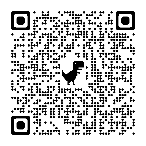 Bohumil Hrabal_____________________________________________________Uveďte název Hrabalovy prvotiny.…………………………………………………………………………………………………………………Vysvětlete pojem pábení.…………………………………………………………………………………………………………………………………………………………………………………………………………………………………………………………………………………………………………………………………………………………………………………………………………………………………………………………………………Uveďte názvy Hrabalových děl, která vznikla v 70. letech 20. století.…………………………………………………………………………………………………………………………………………………………………………………………………………………………………………………………………………………………………………………………………………………………………………………………………………………………………………………………………………Co jsem se touto aktivitou naučil(a):………………………………………………………………………………………………………………………………………………………………………………………………………………………………………………………………………………………………………………………………………………………………………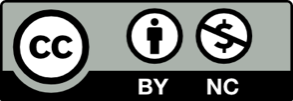 